INFORMACJA Z OTWARCIA OFERTNr postępowania: RI.271.1.20.2023Remont chodników na ul. Słowackiego i Moniuszki w miejscowości DrezdenkoZgodnie art. 222 ust. 5  ustawy z 11 września 2019 r. - Prawo zamówień publicznych (Dz. U. z 2023 r. poz. 1605)  zamawiający udostępnia informację z otwarcia ofert.Do upływu terminu składania ofert,  złożono następujące oferty:UTWARDZENI Sp. z o.o. Siedziba: 66-400 Gorzów Wielkopolski, ul. Brukselska 31  
cena brutto oferty: 739 297,48 zł,oferowany gwarancji i rękojmi za wady – 5 lat.DROMOS SP. Z O.O. SP. K. Siedziba: Huta Szklana 80, 64-761 Krzyż Wielkopolski    cena brutto oferty: 705 373,51 zł,oferowany gwarancji i rękojmi za wady – 5 lat.Informację sporządził: 28.09.2023r.    Tomasz Fiedler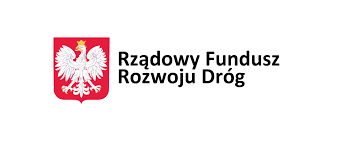 Zadanie dofinansowane z Rządowego Funduszu Rozwoju Dróg